              Project Race Stuur mount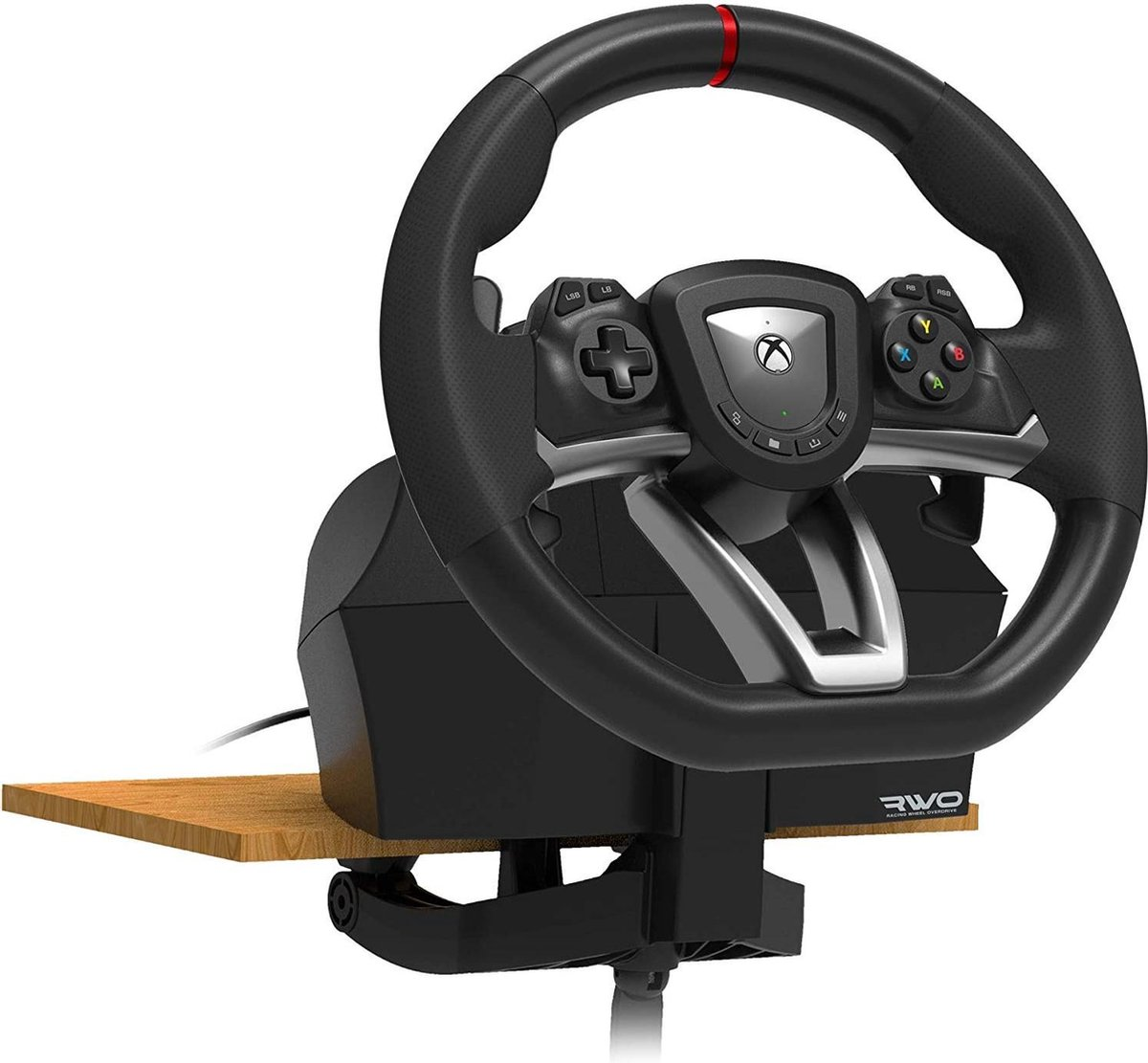 Door: Milano MatheeuwsenKlas: MTD4A4Inhoudsopgave:         Plan van aanpak          Morfologisch overzicht	         Zevensprong          onderzoek  (zie zevensprong)         PVE/PVW         Procesboom         Werkvoorbereiding         Schetsen        PNI analyseFunctieboomkostprijs berekeningkeuze modelbouw techniekgebruikerstestPVA race stuur mount1. Achtergrond van projectAls afstudeer project voor de studie industrieel product ontwerpen, ga ik het concept uitwerken van een vernieuwde mount voor een race stuur.  Dit ivm dat veel mensen behoefte hier naar hebben. Niet iedere race stuur past op iedere tafel. Vandaar een universele mount die op iedere tafel of bureau moet passen.2. eenduidige probleemstelling Probleemstelling: Hoe zorg ik ervoor dat de mount op iedere tafel past.Deel problemen: hoe zorg ik ervoor dat de mount makkelijk uit elkaar te halen is3. randvoorwaarden -Hoe zorg ik ervoor dat de mount goed functioneert?-Hoe zorg ik ervoor dat de mount stevig blijft zittenMateriaal:SchetspapierPen (zwart)Notitie blok Middelen: LaptopPrinterLaptopExcelWordSolidworksKennis:Info over vergelijkbare producten op de markt Info over SolidworksInfo over spuitgietenInfo over de werking van een koffiezetapparaat4. op te leveren producten (product)			op te leveren producten (merk)Plan van aanpak 				1. Merk naam en logo Planning					2. Gebruik previewMorfologisch overzicht				3. Brand manual Zevensprong                                                              4. Voorbeeld verpakkingKesselring methodeonderzoek PVE/PVWprocesboomideeschetsenWerkvoorbereidingPNI analysefunctieboomkostprijs berekeningkeuze modelbouw techniekgebruikerstest                                                   5. Afbakening-achter lopen op de gemaakte planning - het product niet op tijd opleveren.-te lang blijven hangen in een stap in het ontwerp 6. risico’sSpellingsfouten in documentatie weinig contact met opdrachtgever7. kwaliteit Opdracht omschrijving -Een omschrijving van wat het project inhoud en hoe het project gaat lopen.Plan van aanpak- In een plan van aanpak word verteld waarom dit project uitgevoerd gaat worden, hoe je dat wilt doen en wat je ermee wilt bereiken.Planning -Duidelijk overzicht van het afronden van elk onderdeel in het projectMorfologisch overzicht -Een tabel met verschillende mogelijke oplossingen voor problemen die in de concepten zitten.Zevensprong-Stappenplan wat helpt om een goed beeld te krijgen van het probleem wat je op moet lossen en hoe je het beste kunt beginnen.Kesselring methode-Met gebruik van functionele en fabricagevoorwaarden worden de onderdelen per concept met een weegfactor en cijfers beoordeeld, hier komt dan een grafiek uit waarin je kan zien hoe hoog elk concept heeft gescoord. Hier kan dan de top 3 uit worden gehaald.Onderzoek-Een onderzoek is om goed te kunnen zien welke informatie je nodig hebt en welke concurrentie er op de markt is die te maken hebben met het project.PVE/PVW-Hierin worden al de eisen genoteerd van de opdrachtgever en de stadaart eisen. Al deze eisen word met de smart methode genoteerd.Procesboom-Dit is een omschrijving van het ontstaan, verspreiden, gebruiken en afdanken van het product.Ideeschetsen-De allereerste ideeën die simpel op papier word gezet, deze tekeningen laten zien hoe het product er een beetje uit moet komen te zien.Werkvoorbereiding-Een duidelijke omschrijving voor hoelang een machine nodig is en welke bewerking hierop gedaan moet worden.PNI analyse-Het noteren van de voordelen, nadelen en interessante punten van de schetsen, zo komt er uiteindelijk een beeld van welke schetsen gebruikt kunnen worden en welke weg gelaten kunnen worden.Functieboom-Een overzicht van de functies die dat product heeft.Kostprijsberekening-Alle interne en externe kosten die komen kijken bij het ontwerpen en het maken van het product.Keuze modelbouw techniek-Dit is een duidelijke omschrijving van waarom de onderdelen op in bepaalde machines worden gemaakt.Gebruikerstest-Een test om te kijken of het product voldoet aan de eisen van de opdrachtgever en de klant.Morfologisch overzicht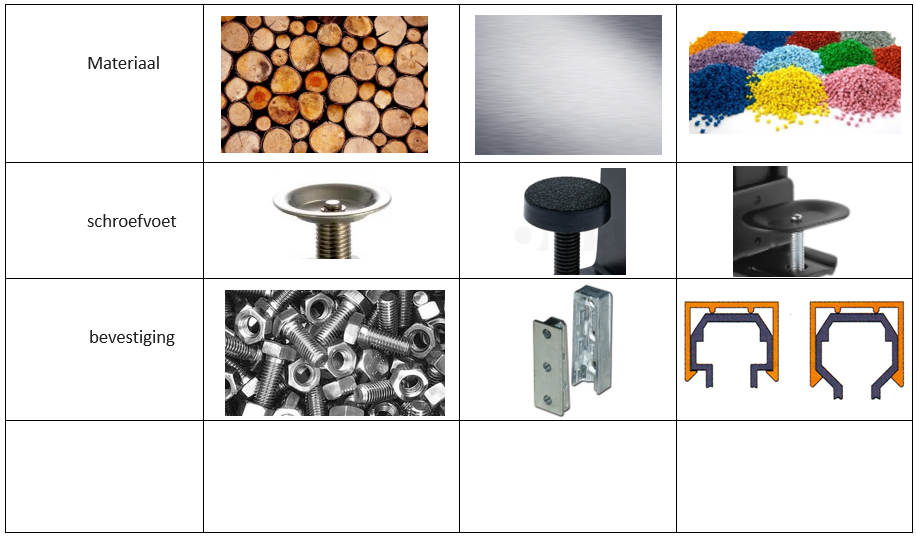 ZevensprongStap 1De opdracht: Om het laatste jaar van de opleiding industrieel productontwerp af te ronden, zal ik een project uitvoeren door alle ontwerpfasen die ik de afgelopen drie jaar heb geleerd.Voor mijn afstudeerproject ga ik onderzoek doen naar mensen die zelf gamen met of zonder een racestuur, ook wordt er naar gekeken wat ze gebruiken als setup. Hierin weet ik voor welke console doelgroep dit het meest belangrijk vindtStap 2· Wie gaat het gebruiken?· Wat houd het product in?· Waarom een race stuur mount?· Wat zijn de eisen?· Waarom alleen voor een tafel?Stap 3Wat zijn mogelijke problemen?:· Het gewicht van de racestuur.· Mogelijke Oplossing:· Materiaalkeuze en constructiekeuze maken.Stap 4Wat weet ik over de opdracht?:· Dat het product moet voldoen aan de eisen van de mogelijke klanten.Dat het product op iedere tafel moet klemmen.Dat het product aan een tafel gemonteerd moet worden.Wat wil ik weten?:·de verschillende maten race sturen.· Het uiterste gewicht dat de mount moet kunnen dragen.· De eisen van het product.· Concurrentie producten/ideeën· Wat vinden andere van het product en waar moet het volgens hun aan voldoen.· Van welk materiaal word de mountWelke aannames doe ik?:· Het product moet goed bij het uiterlijk van de setup.· Het product hoeft niet al te erg afgewerkt zijn.Stap 5· Hoe kan het product voldoen aan alle eisen?· Welke materialen zijn het beste om te gebruiken?· Hoe komt de mount er uit te zien?Stap 6Ik ga een vragenlijst versturen om een beter beeld te krijgen wat andere mensen van het product vinden en wat hun input is op het idee.ProcesWat ik nu op basis van de enquête en het weet:-Wat is uw leeftijd?5 tot 12        0%13 tot 17      33,8%18 tot 30      66,7%31 tot 64      0%65+                0%-welke console gebruik je?Pc                   66,7%Xbox              0%Playstation   22,2%Nintendo      11,1%-waar heb je je race stuur aan gemonteerd?Bureau            88,9%Race stoel      0%Nergens op    11,1%-Heb je een eigen race setup gebouwd?Ja     0%Nee 100%-Als je de race stuur monteert, waar heb je het liever zitten?Op het bureau         33,3%Voor  het bureau     66,7%-als je de race stuur klemt, hoe wil je dat het klemt?Door een schroef   66,7%Het erin klikken      33,3%-zou je het leuk vinden als de stuur in hoogte verstelbaar is?Ja                  77,8%Nee              0%Misschien   22,2%-Wat wil je dat er veranderd aan de stuur zelf of de mount?FoR it to fit good on a thicker deskConclusieWat wil ik nog weten· De maximale maten van het product· De kleur van het product· Het materiaal van het product· Welke conclusies trek ik uit de enquête?-moet voor bureau monteren-gerichte doelgroep PCMasterRace-een schroef verbinding moet het hebben om te klemmen.-leeftijd tussen 13 en 30 jaarPVE/PVWPakket van Eisen:-moet verstelbaar zijn voor iedere dikte tafel-moet demonteerbaar zijn-moet stevig kunnen klemmen-moet het gewicht van de stuur aan kunnenPakket van Wensen:-stuur zelf in hoogte verstelbaar-mooiere afwerkingProcesboom1. Ontstaan1.1 Bestuderen huidige situatie1.1.1 Het onderzoek en het product dat nu al bestaat bekijken en bestuderen.1.2 Product ontwerpen1.2.1 Met het pakket van eisen beginnen aan de eerste schetsen.1.2.2 Concepten maken en met de Kesselringmethode tot een eindconcept komen.1.3 Produceren onderdelen1.3.1 het produceren van de mount en kijken naar bestaande onderdelen die goed van toepassing zijn.1.4 Oppervlakte behandelen1.4.1 Het oppervlakte moet tegenslijtage kunnen.1.5 Testen1.5.1 De mount moeten getest kunnen worden met verschillende dikte bureau’s.1.5.2 De mount moet getest kunnen worden op verschillende locaties.2. Verspreiden2.1 Verzendklaar maken en transporteren2.1.1 Alle onderdelen worden los ingepakt om beschadiging tijdens de transportatie tegen te gaan.2.1.2 Alle onderdelen van een heel product worden in een doos verpakt zodat niks kwijtraakt of verwisseld wordt.2.1.3 Alle losse onderdelen kunnen gelabeld worden, zo wordt het makkelijker alles uit elkaar te houden zonder het helemaal uit te hoeven pakken.3. Gebruiken3.1 Het in elkaar zetten en installeren3.1.1 het product wordt in elkaar gezet.3.1.2 Het product wordt nadat het in elkaar is gezet bevestigd aan een bureau met een goede handleiding.3.1.3 Na de installatie wordt gelijk een testronde gehouden.3.2 Bedienen 3.2.1 Na de testronde is het product klaar voor gebruik voor de klanten.3.2.2 De klant moet met 6 handelingen het product gebruikt hebben.3.3 repareren en reviseren3.3.1 De onderdelen van het product moeten makkelijk vervangen kunnen worden of met garantie gerepareerd.4. Afdanken4.1  losmaken4.1.1 Het product moet makkelijk van het bureau gehaald kunnen worden.4.2 Opbergen4.2.1 Het product kan gedemonteerd worden en afneembaar van het bureau.4.3 Demonteren4.3.1 Als een onderdeel kapot is of mist kan deze worden vervangen of apart worden besteld.4.4 Gevaarlijke en herbruikbare onderdelen verwijderen4.4.1 Word besloten bij de materiaal- en onderdeelkeuze4.5 Recyclen, verschroten of verbranden4.5.1 Het product kan gerecycled worden.4.6 Hergebruik van onderdelen en modulus4.6.1 De onderdelen van het product kunnen worden hergebruikt.tekening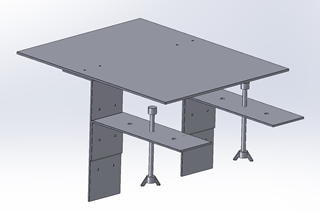 PNI analyseConcept 1 race stuur mountPositieve dingen· lijkt me een goed project om een oplossing ervoor te verzinnen· Het trekt de aandacht· is haalbaar met het producerenNegatieve punten· geen concurentie, wordt moeilijk voor onderzoek· alleen bedoeld als extra stuk voor 1 productConcept 2 verbeterde heatsinkPositieve dingen· Leuk ideeNegatieve dingen· bestaat al teveel· is moeilijk te makenConcept 3 modulaire pc casePositieve dingen· Is origineel en niet zo veel op de marktNegatieve dingen· veel werk om te producerenFunctieboomVerstelbare beugels                                           klemmen                                                                         verstelbare schroef	bubbelplastic over onderdelen                                            bescherming	onderdelen in 1 doosRace stuur mount                                                                                    In of op de doos staat een omschrijving over hoe je de                                             productinformatie	      mount moet gebruiken                                                                              beugels	  word de beugel aan gemonteerd                                  	 onderdelen	   om te verstellen	plaat                                   klem je de stuur aan vast	schroef                                 klemt de mount vast	steun platen                       ondersteund het gewichtKostprijsberekening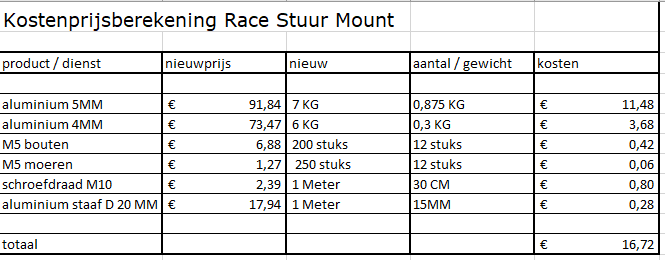 Keuze ModelbouwtechniekVoor mijn project kan ik het volgende gebruiken als modelbouwtechniek:-lassenMet staal bewerking kan ik de onderdelen aan elkaar lassen-3D-printenDe voeten voor het schroefdraad kan ik 3D-printen voor een groter oppervlak.-zettenDe metalen platen kan ik zetten op een hoek van 90 graden-SnijbankDe platen kan ik door middel van de snijbank op maat afsnijden.GebruikerstestIk heb de mount getest op school aan 3 verschillende tafels.Aan alle 3 de tafels klemt de mount goed en kan die het gewicht van een persoon en zeker de stuur goed ondersteunen.Alleen na de test merkte ik dat de mount wel nog kon weg glippen. Als gevolg hiervan heb ik anti slip stikkers op de voetjes geplakt.WerkvoorbereidingNaamMilano MatheeuwsenMilano Matheeuwsen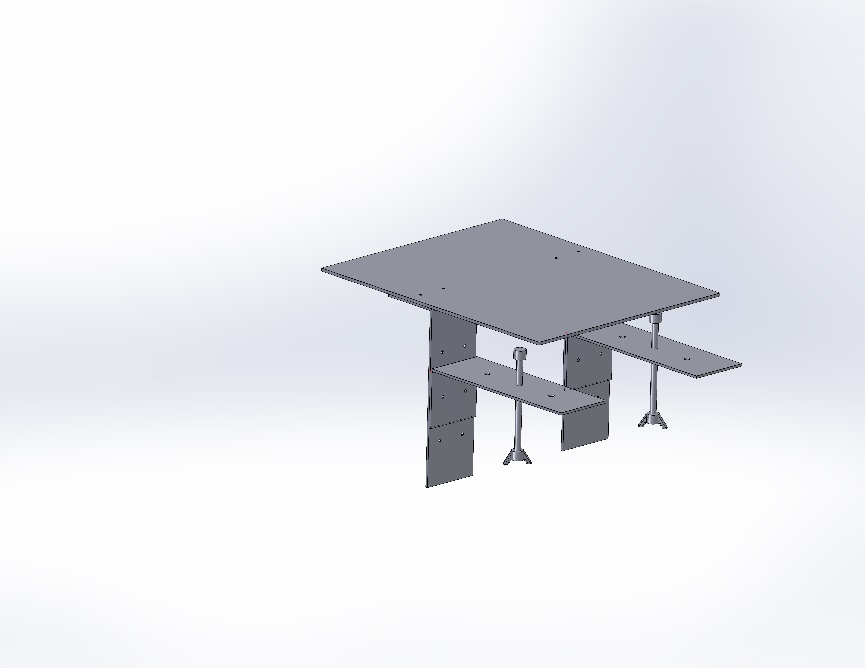 KlasMDT4A4MDT4A4ProjectAfstudeerproject race stuur mountAfstudeerproject race stuur mountDatum 12-01-202212-01-2022bijlagen Telefoonnummer06443368500644336850Tekening/screenshotwat WanneerGeschatte urenBenodigd gereedschap:snijbank12-01-202220 minutenHandtekening docentBenodigd gereedschap:zetbank12-01-202210 minBenodigd gereedschap:boormachine12-01-20223 uurBenodigd gereedschap:Benodigd Materiaal:Aluminium 5MM12-01-20223 uurBenodigd Materiaal:Aluminium 4MM12-01-20223 uurBenodigd Materiaal:Benodigd Materiaal:totaal uren3 uurTekeningen bijlagen Handtekening werkplaatsTekeningen bijlagen Tekeningen bijlagen Tekeningen bijlagen 